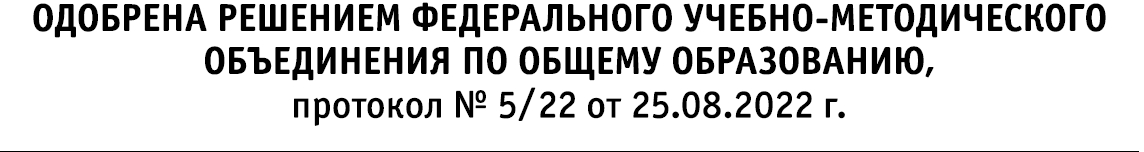 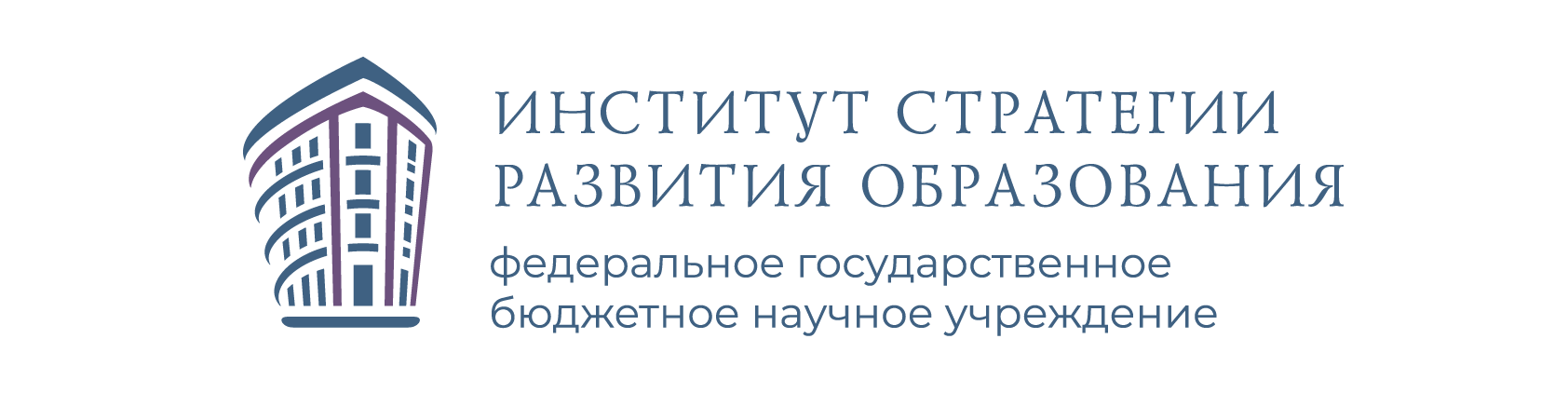 УТВЕРЖДЕНОпедагогическим советом МАОУ Пролетарской СОШпротокол №1 от «30» августа   2023 г.ПРОЕКТНО- ИССЛЕДОВАТЕЛЬСКАЯ ДЕЯТЕЛЬНОСТЬ: ГУМАНИТАРНОЕ НАПРАВЛЕНИЕОСНОВНОЕ ОБЩЕЕ ОБРАЗОВАНИЕМОСКВА 2022СОДЕРжАНИЕПояснительная               записка Актуальность и назначение программы Варианты реализации программыи   формы   проведения   занятий Взаимосвязь с программой воспитания         Особенности работы педагога по программеПланируемые результаты освоения курса внеурочной деятельности«Проектно-исследовательская деятельность: гуманитарное направление»(основное общее образование)                                     8 Личностные результаты                                       8 Метапредметные результаты                                                         10Предметные результаты                                                        12Содержание курса  внеурочной  деятельности«Проектно-исследовательская деятельность: гуманитарное направление»(основное          общее          образование) Введениев проектно-исследовательскую деятельность Общий замыселпроектно-исследовательской работы Реализация замыслапроектно-исследовательской работы	             Оформление итоговпроектно-исследовательской работы	             Тематическое планирование курса  внеурочной деятельности«Проектно-исследовательская деятельность: гуманитарное направление» (основное  общее образование)                                   24Приложения                                                                                                              433ПОЯСНИТЕЛЬНАЯ зАПИСКААКТУАЛЬНОСТЬ И НАзНАчЕНИЕ ПРОГРАММыПрограмма разработана в соответствии с требованиями Фе- дерального государственного образовательного стандарта ос- новного общего образования, ориентирована на обеспечение индивидуальных потребностей обучающихся и направлена на достижение планируемых результатов освоения программы ос- новного общего образования с учетом выбора участниками об- разовательных отношений курсов  внеурочной  деятельности Это позволяет обеспечить единство обязательных требований ФГОС во всем пространстве школьного образования: не только на уроке, но и за его пределами Важность реализации программы обусловлена особенностью проектно-исследовательской деятельности, которая лежит в ос- нове развития современного мира, является залогом обще- ственного прогресса и важным условием индивидуального раз- вития человека Жизнь современного общества устроена таким образом, что любые более или менее серьезные изменения свя- заны с успешной реализацией разнообразных проектов и иссле- дований — в науке, творчестве, бизнесе, в быту Поэтому, что- бы школа по-настоящему стала «учительницей жизни», важно учить школьника основам проектно-исследовательской дея- тельности Программа будет востребована в первую очередь школьника- ми, которые имеют стойкий интерес и соответствующую моти- вацию к предметам гуманитарного цикла и к гуманитарной сфере жизни общества в целом — культуре, межличностным отношениям, социальной солидарности, заботе о людях и т п Для таких детей она окажется значимым подспорьем в реали- зации их индивидуальных интересов и потребностей, позволит им реализовать себя в привлекательной для них деятельности Программа нацелена на помощь ребенку в освоении основ организации и осуществления собственной проектно-исследо- вательской деятельности, а также в приобретении необходимо- го опыта для работы над индивидуальным исследованием или проектом Этот опыт будет необходим ему в старшей школе, вузе и — в перспективе — во взрослой самостоятельной жизни Программа поможет школьнику более глубоко изучить интере- сующую его область гуманитарных наук, а также приобрести важные социальные навыки, необходимые для продуктивной социализации и гармоничного вхождения в современный мир:4	Примерная рабочая программа     навык самостоятельного осмысления актуальных исследова- тельских или практических задач, включающий умение видеть и анализировать проблемы, которые необходимо ре- шить, умение детально прорабатывать и реализовывать спо- собы работы с ними, умение планировать  собственную работу и самостоятельно контролировать продвижение к желаемому результату;    навык генерирования и оформления собственных идей, обле- чения их в удобную для распространения форму, востребо- ванный в настоящее время людьми многих творческих про- фессий;      навык уважительного отношения к чужим взглядам и иде- ям, оформленным в работах других людей, других авторов — владельцев интеллектуальной собственности;     навык публичного выступления перед аудиторией, аргумен- тирования и отстаивания собственной точки зрения, ответов на вопросы сверстников и взрослых, убеждения других в сво- ей правоте, продвижения своих идей;     навык работы со специализированными компьютерными про- граммами, техническими приспособлениями, библиотечными фондами и иными ресурсами, с которыми может быть связана проектно-исследовательская деятельность школьника Кроме того, работа школьника над проектом или исследова- нием будет способствовать и развитию его адекватной само- оценки ВАРИАНТы РЕАЛИзАцИИ ПРОГРАММы И фОРМы ПРОВЕДЕНИЯ зАНЯТИйПрограмма может быть реализована в работе со школьника- ми 6, 7, 8 или 9 класса, а также в разновозрастных группах младших (6—7 классы) или старших (8—9 классы) подростков В силу возрастных особенностей школьников педагогу важнее акцентировать внимание не столько на качестве результата проекта или исследования, выполненного ребенком (качествен- ный результат проекта или исследования подростка — все-таки редкость, а не правило), сколько на том, чтобы ребенок на- учился делать проекты и исследования, т е освоил основы проектно-исследовательской деятельности и приобрел, воз- можно, первый опыт такого рода деятельности Программа курса рассчитана на 34 ч, в рамках которых пред- усмотрены  такие  формы  занятий,  как  беседа,  обсуждение,ПРОЕКТНО-ИССЛЕДОВАТЕЛЬСКАЯ ДЕЯТЕЛЬНОСТЬ:	5ГУМАНИТАРНОЕ НАПРАВЛЕНИЕ. Основное общее образованиедискуссия, мозговой штурм, решение кейсов, упражнение на отработку организаторских навыков, коммуникативные и де- ловые игры, самостоятельная работа школьников, индивиду- альные консультации педагога, конкурс, итоговая научно-прак- тическая конференция Кроме того, формы занятий предпола- гают сочетание индивидуальной и групповой работы школьников, предоставляют им возможность проявить и раз- вить самостоятельность ВзАИМОСВЯзЬ С ПРОГРАММОй ВОСПИТАНИЯПрограмма курса  внеурочной  деятельности  разработана с учетом рекомендаций Примерной программы воспитания Это позволяет на практике соединить обучающую и воспита- тельную деятельность педагога, ориентировать ее не только на интеллектуальное, но и на нравственное, социальное развитие ребенка, что проявляется в:M приоритете личностных результатов реализации программы внеурочной деятельности, нашедших свое отражение и кон- кретизацию в Примерной программе воспитания;M возможности комплектования разновозрастных групп для организации проектно-исследовательской деятельности школьников (воспитательное значение таких групп отмеча- ется в Примерной программе воспитания);M высокой степени самостоятельности школьников в проек- тно-исследовательской деятельности, что является важным компонентом воспитания ответственного гражданина;M ориентации школьников на подчеркиваемую Примерной программой воспитания социальную значимость реализуе- мой ими деятельности, в частности их проектов и исследова- ний;M интерактивных формах занятий для школьников, обеспечи- вающих их большую вовлеченность в совместную с педаго- гом и другими детьми деятельность и возможность образова- ния на ее основе детско-взрослых общностей, ключевое зна- чение которых для воспитания подчеркивается Примерной программой воспитания ОСОбЕННОСТИ РАбОТы ПЕДАГОГА ПО ПРОГРАММЕНа каждом этапе работы над проектом (исследованием) школьник вправе рассчитывать на помощь педагога А педагог должен быть готов такую помощь оказать   Делать это нужно6	Примерная рабочая программакрайне деликатно: не подменяя своим трудом труд ребенка, не лишая его самостоятельности, не гонясь за результатом ради результата Результат проектно-исследовательской деятельно- сти — это забота школьника, а развитие личности школьни- ка — забота педагога, педагогический результат Примерная схема действий педагогаОбъяснение школьникам особенностей их работы на пред- стоящем этапе Предупреждение возможных сложностей Об- ращение к примерам из уже реализованных детских проектов или исследований Индивидуальные консультации для школьников, которые в них нуждаются Совместный анализ с ребенком той части работы, которая была выполнена им на данном этапе Подчеркивание успехов школьника и сильных сторон его работы Обращение внимания на слабые стороны Предложение исправить, скорректировать, усилить их Лучше, если сначала попытку анализа ребенок предпримет самостоятельно, затем при помощи других детей (если этот анализ проводится не индивидуально, а в группе, и при условии, что автор будет не против), а затем уже с педаго- гом Повторный анализ результатов работы на данном этапе и подготовка к работе на следующем Таким образом, шаг за шагом школьник при поддержке учи- теля  осуществляет  проектно-исследовательскую  деятель- ность — где-то ошибаясь, где-то преуспевая, и самое главное — обучаясь на своих ошибках и благодаря своим успехам Оценить результаты проектно-исследовательской деятельно- сти школьников можно в процессе защиты ими подготовлен- ных работ в рамках школьной научно-практической конфе- ренции ПРОЕКТНО-ИССЛЕДОВАТЕЛЬСКАЯ ДЕЯТЕЛЬНОСТЬ:	7ГУМАНИТАРНОЕ НАПРАВЛЕНИЕ. Основное общее образованиеПЛАНИРУЕМыЕ РЕзУЛЬТАТыОСВОЕНИЯ КУРСА ВНЕУРОчНОй ДЕЯТЕЛЬНОСТИ«ПРОЕКТНО-ИССДЕДОВАТЕЛЬСКАЯ ДЕЯТЕЛЬНОСТЬ: ГУМАНИТАРНОЕ НАПРАВЛЕНИЕ»(ОСНОВНОЕ ОбЩЕЕ ОбРАзОВАНИЕ)Личностные результатыВ сфере гражданского воспитания:готовность к разнообразной совместной деятельности в рам- ках реализуемого проекта или исследования, стремление к вза- имопониманию и взаимопомощи, активное участие в школь- ном самоуправлении;готовность к участию в предусмотренной проектом гумани- тарной деятельности (волонтерство, помощь людям, нуждаю- щимся в ней);готовность к выполнению обязанностей гражданина и реали- зации его прав, уважение прав, свобод и законных интересов других людей, чьими работами пользуется школьник во время проведения исследования или с которыми он вступает во взаи- модействие во время реализации проекта;активное участие посредством реализации социально ориен- тированных исследований или проектов в жизни семьи, обра- зовательной организации, местного сообщества, родного края, страны В сфере патриотического воспитания:осознание российской гражданской идентичности в поли- культурном и многоконфессиональном обществе, проявление интереса к исследованию родного языка, истории, культуры Российской Федерации, своего края, народов России, к исто- рии и современному состоянию российских  гуманитарных наук;ценностное отношение историческому и природному насле- дию, памятникам,  традициям  разных  народов,  проживающих в родной стране, к науке и достижениям российских ученых-гу- манитариев — историков, психологов, социологов, педагогов В сфере духовно-нравственного воспитания:ориентация на моральные ценности и нормы в ситуациях нравственного выбора, возникающих в процессе реализации проектов или исследований, осознание важности морально- этических принципов в деятельности исследователя;8	Примерная рабочая программаготовность в процессе работы над проектом или исследова- нием оценивать собственное поведение и поступки, поведение и поступки других людей с позиции нравственных и правовых норм с учетом осознания последствий поступков;свобода и ответственность личности в условиях индивиду- ального и общественного пространства В сфере эстетического воспитания:восприимчивость к разным видам искусства, изучаемым или используемым в ходе проектно-исследовательской деятельно- сти, к традициям и творчеству своего и других народов, пони- мание эмоционального воздействия искусства;осознание важности художественной культуры как средства коммуникации и самовыражения В сфере физического воспитания, формирования куль- туры здоровья и эмоционального благополучия:осознание ценности жизни как главного предмета гумани- тарных исследований и важнейшего ориентира для проектных работ;способность адаптироваться к стрессовым ситуациям, свя- занным с реализуемым школьником социальным проектом или публичной защитой собственного исследования, осмысляя соб- ственный опыт проектно-исследовательской деятельности и выстраивая дальнейшие цели относительно профессионального будущего В сфере трудового воспитания:установка на активное участие в решении практических за- дач (в рамках семьи, организации, города, края) технологиче- ской и социальной направленности, способность иницииро- вать, планировать и самостоятельно выполнять такого рода деятельность в рамках реализуемых индивидуальных или групповых проектов;интерес к практическому изучению профессий и труда раз- личного рода, в том числе на основе применения знания, полу- ченного в ходе исследования В сфере экологического воспитания:ориентация на применение знаний из гуманитарных наук для решения задач в области окружающей среды, планирова- ния поступков и оценки их возможных последствий для окру- жающей среды В сфере понимания ценности научного познания:ориентация в проектно-исследовательской деятельности на современную систему научных представлений об основных за-ПРОЕКТНО-ИССЛЕДОВАТЕЛЬСКАЯ ДЕЯТЕЛЬНОСТЬ:	9ГУМАНИТАРНОЕ НАПРАВЛЕНИЕ. Основное общее образованиекономерностях развития человека, природы и общества, взаи- мосвязях человека с природной и социальной средой;овладение языковой и читательской культурой как сред- ством научного и практического познания мира;овладение основными навыками исследовательской деятель- ности, установка на осмысление опыта, наблюдений, поступков и стремление совершенствовать пути достижения индивиду- ального и коллективного благополучия В сфере адаптации к изменяющимся условиям соци- альной и природной среды:освоение социального опыта, основных социальных ролей, соответствующих ведущей деятельности возраста, норм и пра- вил общественного поведения, форм социальной жизни в груп- пах и сообществах, включая семью, группы, сформированные по профессиональной деятельности, а также в рамках социаль- ного взаимодействия с людьми из другой культурной среды;способность действовать в условиях неопределенности, повы- шать уровень компетентности через практическую проектную и исследовательскую деятельность (в том числе умение учиться у других людей, получать в совместной деятельности новые знания, навыки и компетенции из опыта других);навык выявления и связывания образов, способность форми- ровать новые знания, формулировать собственные исследова- тельские или проектные идеи, понятия, гипотезы об объектах и явлениях, в том числе ранее не известных, осознавать дефи- цит собственных знаний и компетентностей, планировать свое развитие;умение оценивать свои действия с учетом влияния на окру- жающую среду, достижения целей и преодоления вызовов, воз- можных глобальных последствий Метапредметные результатыОвладение универсальными познавательными действия- мивыявлять и характеризовать существенные признаки объек- тов (явлений);устанавливать существенный признак классификации, осно- вания для обобщения и сравнения, критерии проводимого ана- лиза;с учетом предложенной учебно-исследовательской или учеб- но-проектной задачи выявлять закономерности и  противоре- чия в рассматриваемых фактах, данных и наблюдениях;10	Примерная рабочая программавыявлять дефицит информации, данных, необходимых для решения поставленной задачи;выявлять причинно-следственные связи при изучении явле- ний и процессов;делать выводы с использованием дедуктивных и индуктив- ных умозаключений, умозаключений по аналогии, формулиро- вать гипотезы о взаимосвязях;самостоятельно выбирать способ решения учебной задачи; использовать вопросы как исследовательский инструмент;формулировать вопросы, фиксирующие разрыв между ре- альным и желательным состоянием ситуации, объекта, само- стоятельно устанавливать искомое и данное;формировать гипотезу об истинности собственных суждений и суждений других, аргументировать свою позицию, мнение;проводить по самостоятельно составленному плану исследо- вание по установлению особенностей объекта изучения, при- чинно-следственных связей и зависимостей объектов между собой;оценивать на применимость и достоверность информацию, полученную в ходе исследования;самостоятельно формулировать обобщения и выводы по результатам проведенного исследования, владеть инструмен- тами оценки достоверности полученных выводов и обобще- ний;прогнозировать возможное дальнейшее развитие процессов, событий и их последствия в аналогичных или сходных ситуа- циях, выдвигать предположения об их развитии в новых усло- виях и контекстах;применять различные методы, инструменты и запросы при поиске и отборе информации или данных из источников с уче- том задачи;выбирать, анализировать, систематизировать и интерпрети- ровать информацию различных видов и форм представления;находить сходные аргументы (подтверждающие или опро- вергающие одну и ту же идею, версию) в различных информа- ционных источниках;самостоятельно выбирать оптимальную форму представле- ния информации и иллюстрировать решаемые задачи неслож- ными схемами, диаграммами, иной графикой и их комбинаци- ями;оценивать надежность информации; эффективно систематизировать информацию ПРОЕКТНО-ИССЛЕДОВАТЕЛЬСКАЯ ДЕЯТЕЛЬНОСТЬ:	11ГУМАНИТАРНОЕ НАПРАВЛЕНИЕ. Основное общее образованиеОвладение универсальными коммуникативными действи- ямипонимать и использовать преимущества командной и инди- видуальной проектной или исследовательской работы при ре- шении конкретной практической или научной проблемы, обо- сновывать необходимость применения групповых форм взаи- модействия при решении поставленной задачи;принимать цель совместной деятельности, коллективно стро- ить действия по ее достижению: распределять роли, договари- ваться, обсуждать процесс и результат совместной работы;уметь обобщать мнения нескольких людей, проявлять го- товность руководить, планировать организацию совместной рабо- ты, определять собственную роль (с учетом предпочтений и воз- можностей всех участников взаимодействия), распределять зада- чи между членами команды, участвовать в групповых формах работы (обсуждения, обмен мнениями, мозговые штурмы и иные);выполнять свою часть групповой проектной или исследова- тельской работы, достигать качественного результата по свое- му направлению и координировать собственные действия с дру- гими членами команды;оценивать качество собственного вклада в общий продукт по критериям, самостоятельно сформулированным участниками взаимодействия Овладение универсальными регулятивными действиямивладеть приемами самоорганизации при осуществлении ис- следовательской и проектной работы (выявление проблемы, требующей решения);составлять план действий и определять способы решения; владеть приемами самоконтроля — осуществлять самокон-троль, рефлексию и самооценку полученных результатов иссле- довательской или проектной работы;вносить коррективы в работу с учетом выявленных ошибок, возникших трудностей Предметные результатыПредметные результаты освоения программы курса внеуроч- ной деятельности (основное общее образование) представлены с учетом специфики содержания гуманитарных предметных областей, затрагиваемых в ходе проектно-исследовательской деятельности школьников 12	Примерная рабочая программаРусский язык:извлечение информации из различных источников, ее осмыс- ление и оперирование ею, свободное пользование лингвистиче- скими словарями, справочной литературой, в том числе инфор- мационно-справочными системами в электронной форме;осуществление выбора языковых средств для создания уст- ного или письменного высказывания в соответствии с комму- никативным замыслом;обогащение словарного запаса, расширение объема исполь- зуемых в речи грамматических языковых средств для свобод- ного выражения мыслей и чувств в соответствии с ситуацией и сферой общения; осознанное расширение речевой практики; овладение основными нормами современного русского лите-ратурного языка Литература:умение участвовать в проектной или исследовательской дея- тельности (с приобретением опыта публичного представления полученных результатов);умение использовать словари и справочники, в том числе ин- формационно-справочные системы в электронной форме, под- бирать проверенные источники в библиотечных фондах, сети Интернет для выполнения учебной задачи;применение ИКТ, соблюдение правил информационной безо- пасности Иностранный язык:участие в исследовательской, проектной деятельности пред- метного и межпредметного характера с использованием ино- язычных материалов;использование иноязычных словарей и справочников, в том числе информационно-справочных систем в электронной форме История:овладение историческими понятиями и их использование для решения исследовательских и проектных задач;умение выявлять существенные черты и характерные при- знаки исторических событий, явлений, процессов;умение определять и аргументировать собственную или пред- ложенную точку зрения с опорой на фактический материал, в том числе используя источники разных типов;умение находить и критически анализировать для решения исследовательской задачи исторические источники разных ти- пов (в том числе по истории родного края), оценивать их пол- ноту и достоверность, соотносить с историческим периодом;ПРОЕКТНО-ИССЛЕДОВАТЕЛЬСКАЯ ДЕЯТЕЛЬНОСТЬ:	13ГУМАНИТАРНОЕ НАПРАВЛЕНИЕ. Основное общее образованиеумение соотносить извлеченную информацию с информаци- ей из других источников при изучении исторических событий, явлений, процессов;умение привлекать  контекстную  информацию  при  работе с историческими источниками Обществознание:освоение и применение системы знаний о социальных свой- ствах человека, особенностях его взаимодействия с другими людьми, о характерных чертах общества, о содержании и зна- чении социальных норм, регулирующих общественные отно- шения, включая правовые нормы;умение классифицировать по разным признакам (в том чис- ле устанавливать существенный признак классификации) со- циальные объекты, явления, процессы, относящиеся к различ- ным сферам общественной жизни, характеризовать их суще- ственные признаки, элементы и основные функции;умение сравнивать (в том числе устанавливать основания для сравнения) деятельность людей, социальные объекты, явле- ния, процессы в различных сферах общественной жизни, их элементы и основные функции;умение устанавливать и объяснять взаимосвязи социальных объектов, явлений, процессов в различных сферах обществен- ной жизни, их элементов и основных функций, включая взаи- модействия общества и природы, человека и общества, сфер общественной жизни, гражданина и государства, связи поли- тических потрясений и социально-экономических кризисов в государстве;умение использовать полученные знания для объяснения сущности, взаимосвязей явлений, процессов социальной дей- ствительности;овладение смысловым чтением текстов обществоведческой тематики, позволяющим воспринимать, понимать и интерпре- тировать смысл текстов разных типов, жанров, назначения в целях решения различных исследовательских или проектных задач;овладение приемами поиска и извлечения социальной ин- формации (текстовой, графической, аудиовизуальной) по теме проекта или исследования из различных адаптированных источников и публикаций средств массовой информации с со- блюдением правил информационной безопасности при работе в сети Интернет;14	Примерная рабочая программаумение анализировать, обобщать, систематизировать, кон- кретизировать и критически оценивать социальную информа- цию, включая экономико-статистическую, из адаптированных источников и публикаций СМИ, соотносить ее с собственными знаниями о моральном и правовом регулировании поведения человека, личным социальным опытом;умение, используя обществоведческие знания, формулиро- вать выводы, подкрепляя их аргументами;приобретение опыта использования полученных знаний в практической проектной деятельности ПРОЕКТНО-ИССЛЕДОВАТЕЛЬСКАЯ ДЕЯТЕЛЬНОСТЬ:	15ГУМАНИТАРНОЕ НАПРАВЛЕНИЕ. Основное общее образованиеСОДЕРжАНИЕ КУРСА ВНЕУРОчНОй ДЕЯТЕЛЬНОСТИ«ПРОЕКТНО-ИССДЕДОВАТЕЛЬСКАЯ ДЕЯТЕЛЬНОСТЬ: ГУМАНИТАРНОЕ НАПРАВЛЕНИЕ»(ОСНОВНОЕ ОбЩЕЕ ОбРАзОВАНИЕ)Введение в проектно-исследовательскую деятельность (4 ч)Открытия и изобретения в нашей жизни Любопытство и же- лание помочь людям как двигатели прогресса Детские мечты школьников и педагога об открытиях и изобретениях, первые попытки их реализации — наивные и реалистичные, смешные и серьезные, удачные и неудачные Мир взрослых как мир, по- строенный на проектах и исследованиях Курс внеурочной де- ятельности «Проектно-исследовательская деятельность» как возможность воплотить детские мечты и подготовиться к успешной взрослой жизни Суть проектно-исследовательской деятельности — решение актуальной исследовательской или практической проблемы, с которой сталкиваются люди; возможность получить (хотя бы отчасти) новое знание или создать (хотя бы отчасти) новый про- дукт, который поможет решить эту проблему Два вида проект- но-исследовательской деятельности: деятельность, направлен- ная на получение нового знания (исследование), и деятельность, направленная на создание нового практического продукта (про- ект) Признаки проектно-исследовательской деятельности школьников: направленность на решение сложной практиче- ской или исследовательской проблемы, требующей совершения поэтапных действий; предложение нового или отчасти нового решения этой проблемы; получение результата в виде нового или отчасти нового (усовершенствованного) продукта / нового или отчасти нового (дополненного) знания, помогающего ре- шить эту проблему; сложность или невозможность предопреде- ления результата; самостоятельность выполнения с возможно- стью обратиться за консультациями к взрослым Индивидуаль- ные и групповые проекты и исследования Особенности занятий в рамках курса «Проектно-исследова- тельская деятельность»: творчество и ориентация на получение конкретного результата работы, максимум посильной самосто- ятельности, сочетание индивидуальной работы и коллективно- го обсуждения ее этапов, мотивирующая и консультативная роль педагога 16	Примерная рабочая программаИндивидуальные взгляды, интересы, увлечения школьника как основа выбора направления проектно-исследовательской деятельности, повышающая вероятность ее успеха Примеры исследовательских проблем в гуманитарной сфере (в том числе те, которые ранее решались другими школьника- ми) и соответствующие им возможные направления исследова- тельской деятельности Коммуникативная игра «Никто не зна- ет, что я…», направленная на рефлексию и презентацию школь- ником своих взглядов, интересов и увлечений Деловая игра-карусель «Проблемы, которые я хотел бы решить», на- правленная на определение школьником предварительного спектра исследовательских проблем, которые кажутся ему важными и посильными для решения в рамках исследователь- ской деятельности Совместное обсуждение в группе предло- женных школьниками проблем, поддержка педагогом по воз- можности каждого ребенка, акцентирование внимания на пер- спективных направлениях исследовательской деятельности, связанных с предложенными школьниками проблемами, заме- чания относительно труднорешаемых или малоактуальных проблем Примеры  практических   проблем   в   гуманитарной   сфере (в том числе те, которые ранее решались другими школьника- ми) и соответствующие им возможные направления проектной деятельности Виды проектов, которые подразумевают создание конкретного продукта, необходимого людям Проект как дело или мероприятие для других: творческие, социальные, эколо- гические, краеведческие, трудовые, спортивные проекты Про- ект как преобразование виртуальной или реальной среды: со- здание сайта, оформление классной комнаты или пришкольной территории, создание наглядных пособий и т п Проект как инициирование новых видов деятельности: создание школьной медиастудии, организация танцевальных перемен в школе, со- здание игротеки для малышей и т п Консультации для школь- ников по вопросу определения проблемы, которую они хотели бы попытаться решить, и выбора соответствующего ей направ- ления проектной или исследовательской деятельности Общий замысел проектно-исследовательской работы (6 ч)Этапы работы над проектом или исследованием: выбор темы, обоснование актуальности выбранной темы,  формулировка цели и задач, разработка гипотезы (для исследовательских ра-ПРОЕКТНО-ИССЛЕДОВАТЕЛЬСКАЯ ДЕЯТЕЛЬНОСТЬ:	17ГУМАНИТАРНОЕ НАПРАВЛЕНИЕ. Основное общее образованиебот) или описание предполагаемых свойств создаваемого про- дукта (для проектных работ), решение поставленных задач, формулирование выводов о полученных результатах, итоговое оформление текста с описанием проведенного  исследования или реализованного проекта, защита работы Выбор темы проектной или исследовательской работы Тре- бования к выбираемой теме будущего исследования или проек- та: личная заинтересованность в теме, отражение в теме про- блемы, которую школьник хочет решить, простота, четкость, однозначность, непротиворечивость формулировки темы Три- виальность, многословие, наукообразие, избыток иноязычных аналогов слов русского языка как наиболее распространенные ошибки в формулировании темы исследовательских или про- ектных работ Примеры удачных и неудачных тем исследова- тельских и проектных работ в гуманитарной сфере, в том чис- ле тех, над которыми ранее работали другие школьники Прак- тикум: групповая работа «Коротко обо всем» — формулировка школьниками тем на основе предложенных педагогом исследо- вательских (1-я группа) или практических (2-я группа)  про- блем   Консультации (в режиме личных и/или онлайн-встреч) для школьников по вопросу выбора темы проекта или исследо- вания, а также первоначального замысла его реализации Аргументация актуальности работы как важный  социаль- ный навык, дающий возможность взрослому человеку реали- зовать интересы, отстаивать свои взгляды, добиваться целей, находить единомышленников и продвигать результаты соб- ственного труда Примеры из бизнеса, политики, культуры, науки, демонстрирующие успех аргументации в том или ином начинании Обоснование актуальности исследовательской или проектной работы: в чем суть решаемой в ходе работы пробле- мы, почему ее нужно решать, в чем будет новизна предлагае- мого решения, кому поможет это решение, чем новое решение может быть полезно Научная актуальность как важность и полезность пополнения недостающих знаний об изучаемом объекте или явлении или новом взгляде на изучаемый объект или явление Как описать актуальность исследовательской ра- боты Социальная актуальность как важность и полезность ре- шения той или иной практической задачи для конкретных лю- дей (целевой аудитории проекта) Как определить целевую аудиторию проекта, возраст и масштаб аудитории, ориентация проекта на потребности аудитории Примеры удачных и не- удачных  обоснований  актуальности  тем  исследовательских  и18	Примерная рабочая программапроектных работ в гуманитарной сфере, в том числе тех, над которыми ранее работали другие школьники Обучающая игра«Кому это надо?» — работа в микрогруппах: определение адре- сата и обоснование актуальности тем, предложенных группами друг другу Консультации (в режиме личных и/или онлайн встреч) для школьников по вопросу обоснования актуальности выбранной темы исследования или проекта, а также замысла его реализации Цель как идеальный, мысленно представленный результат исследовательской или проектной работы Требования к цели: краткость, конкретность, достижимость, проверяемость ее до- стижения Примеры удачных и неудачных формулировок це- лей исследований и проектов Задачи исследовательской и про- ектной работы Отличие задач от цели, соотношение цели и задач Задачи как отражение этапов предстоящей работы, как преодолеваемые препятствия на пути к достижению цели По- ступательность и поэтапность формулируемых задач Примеры удачных и неудачных формулировок задач исследований и проектов Гипотеза в исследовательской работе и модель опи- сания создаваемого продукта в проектной работе Гипотеза как описанное в общих чертах предположение о будущих результа- тах исследовательской работы, как предполагаемая новая ин- формация, которую школьник планирует получить в ходе ис- следования Описание предполагаемых свойств создаваемого в ходе проектной работы продукта Примеры удачных и неудач- ных гипотез и моделей Консультации (в режиме личных и/или онлайн-встреч) для школьников по вопросу целей, задач и ги- потез / описания предполагаемых свойств создаваемого продук- та, сформулированных ими для своих исследовательских/про- ектных работ Консультации для школьников (по запросу) по вопросу первых шагов реализации проекта или исследования Реализация замысла проектно-исследовательской работы (14 ч)Исследовательская и проектная работа как поэтапное реше- ние поставленных задач и описание сделанного Приоритет са- мостоятельной работы школьника Общий план работы: по- этапная самостоятельная работа школьника над решением по- ставленных задач; совместный анализ во время индивидуальных консультаций с педагогом той части работы школьника, кото- рая была выполнена им на каждом этапе; разбор успехов и не-ПРОЕКТНО-ИССЛЕДОВАТЕЛЬСКАЯ ДЕЯТЕЛЬНОСТЬ:	19ГУМАНИТАРНОЕ НАПРАВЛЕНИЕ. Основное общее образованиеудач школьника; предложения педагога по исправлению или корректировке работы; помощь педагога (по запросу школьни- ка) в преодолении имеющихся у школьника затруднений; по- вторный анализ результатов работы на данном этапе и подго- товка к работе на следующем этапе; параллельное ознакомле- ние школьников с необходимыми нюансами  реализации проекта или исследования Консультации для школьников (по запросу, в режиме личных и/или онлайн-встреч) по возникаю- щим у детей идеям, затруднениям, сомнениям в реализации их проектных или исследовательских работ Проблемы и потребности людей как исходный посыл для соз- дания проекта Инструменты изучения проблемных зон  Опро- сы как инструменты конкретизации проблемы Составление опросников Открытые и закрытые опросы  Выбор аудитории для опроса Гугл-формы и их создание Способы обработки по- лученных данных Обратная связь от целевой аудитории в ходе реализации проекта и после его окончания Механизмы полу- чения обратной связи Непосредственные и опосредованные методы получения обратной связи Коррекция краткосрочных проектов в зависимости от обратной связи Коррекция долго- срочных проектов в зависимости от обратной связи: создание регулирующих механизмов и инструментов Негативная обрат- ная связь от аудитории: как правильно ее воспринимать и как с ней работать Консультации для школьников (по запросу, в режиме личных и/или онлайн-встреч) по возникающим у детей идеям, затруднениям, сомнениям в реализации их проектных работ Обзор литературы и анализ литературы: отличие одного от другого Анализ разработанности проблемы в научной литера- туре как важная часть настоящего исследования Этика иссле- дователя  Плагиат и цитирование высказываний других авто- ров Правила оформления ссылок на использованную литера- туру Консультации для школьников (по запросу, в режиме личных и/или онлайн-встреч) по возникающим у детей идеям, затруднениям, сомнениям в реализации их исследовательских работ Способы реализации проекта План работы как исходная точка реализации проекта Признаки хорошего плана работы Формулировка конкретных этапов работы Требования к ре- зультатам каждого этапа работы Дедлайны и их значение Ви- зуализация плана и реализация задач Что делать, если «не получается» Организация собственной работы над индивиду-20	Примерная рабочая программаальным проектом Организация работы проектной группы над групповым проектом: распределение поручений в группе в за- висимости от особенностей исполнителей, исполнительские и организаторские поручения, сопровождение выполнения ис- полнительского поручения, привлечение специалистов не из состава проектной группы Как стать хорошим организатором? Консультации для школьников (по запросу, в режиме личных и/или онлайн-встреч) по возникающим у детей идеям, затруд- нениям, сомнениям в реализации их проектных работ Методы проведения исследования Анализ исторических источников (для исторических работ), критика источника, тен- денциозность источника Контент-анализ Анкетный опрос, правила составления опросников и этика проведения опроса, офлайн- и онлайн-опросы Метод фокус-группы и правила бе- седы с ее участниками Эксперимент Особенности проведения эксперимента в гуманитарной сфере, этика экспериментатора Оформление результатов Консультации для школьников (по запросу, в режиме личных и/или онлайн-встреч) по возникаю- щим у детей идеям, затруднениям, сомнениям в реализации их исследовательских работ Авторский путь реализации задуманного проекта 1-й этап: проверка готовности к реализации задуманного Демонстрация замысла проекта нескольким представителям целевой группы Доработка проекта по итогам данного тестирования Определе- ние запасных вариантов в случае изменения обстоятельств ре- ализации проекта Намеренная мысленная проверка на проч- ность «А что если…» 2-й этап: предстартовая подготовка Работа с проектной группой (если в реализации проекта задей- ствовано несколько человек) по всему содержанию проекта, определение возможных страховок и замен Подготовка необ- ходимого оборудования Настрой проектной группы Определе- ние способов связи членов проектной группы в случае реализа- ции проекта как дела или мероприятия 3 этап: старт проекта Педагогическое сопровождение проекта Обратная связь от це- левой аудитории Консультации для школьников (по запросу, в режиме личных и/или онлайн-встреч) по возникающим у детей идеям, затруднениям, сомнениям в реализации их про- ектных работ Сопровождение реализации проекта школьника Авторское видение изучаемого объекта или явления: его воз- можного устройства, характерных признаков, особенностей функционирования, причин появления, этапов развития, по- следствий, классификации, связей с другими объектами илиПРОЕКТНО-ИССЛЕДОВАТЕЛЬСКАЯ ДЕЯТЕЛЬНОСТЬ:	21ГУМАНИТАРНОЕ НАПРАВЛЕНИЕ. Основное общее образованиеявлениями, внутренних закономерностей и т п Гуманитарное исследование как авторское видение изучаемого объекта или явления, представленное в его описательной модели  Модель как рассмотренный с определенной точки зрения упрощенный образ объекта — его интерпретация, где выделены существен- ные элементы объекта и определены ключевые связи между ними Особенность гуманитарного исследования — трудность или невозможность объективного описания реальности, тен- денциозность и субъективность исследовательского взгляда, гипотетичность предлагаемой исследователем описательной модели изучаемого им объекта или явления Возможность со- существования различных описательных моделей одного и того же объекта или явления, то есть множества его интерпретаций Консультации для школьников (по запросу, в режиме личных и/или онлайн-встреч) по возникающим у детей идеям, затруд- нениям, сомнениям в реализации их исследовательских работ Оформление итогов проектно-исследовательской работы (10 ч)Анализ сделанного (групповое обсуждение): что удалось, что не удалось, почему не удалось, что можно было улучшить или сделать иначе, определение возможного последействия проекта или перспектив исследования, предложения по возможному развитию, улучшению, совершенствованию проекта или иссле- дования Описание проделанной проектной или исследователь- ской работы как способ самоанализа и возможность передать другим людям свои опыт и знание Структура и правила оформ- ления текста описания проектной или исследовательской рабо- ты: тема, актуальность, цель, задачи, гипотеза (для исследова- тельских работ) или описание предполагаемых свойств созда- ваемого продукта (для проектных работ), описание (возможно, разбитое на параграфы) процесса решения поставленных задач, заключение с формулированием выводов о полученных резуль- татах, список использованной литературы (для исследователь- ских работ) Консультации для школьников (в режиме личных и/или онлайн-встреч) по вопросу оформления текста выпол- ненных проектных или исследовательских работ Защита проектной или исследовательской работы как воз- можность приобрести полезный навык публичного выступле- ния, отстаивания и продвижения собственных идей Мульти- медийное сопровождение защиты, правила создания мультиме-22	Примерная рабочая программадийной презентации в доступных компьютерных программах Правила и секреты публичного выступления: грамотная речь, темп речи и дикция, мимика и жесты, краткость и яркие при- меры, уместный юмор, внешний вид и умение держать себя перед аудиторией Особенности предстоящей научно-практиче- ской конференции школьников и проводимого в ее рамках кон- курса проектно-исследовательских работ Критерии оценки проектно-исследовательской работы  школьника  Консульта- ции для школьников (в режиме личных и/или онлайн-встреч) по вопросу публичной защиты своих проектных или исследо- вательских работ Научно-практическая конференция школьников Торже- ственное открытие конференции Объявление регламента рабо- ты конференции и выступлений школьников Объявление ре- гламента конкурса проектно-исследовательских работ школь- ников, проводимого в рамках конференции Выступления авторов проектов и исследований Вопросы авторам и высту- пления с комментариями со стороны других школьников, пе- дагогов, приглашенных специалистов Работа жюри конкурса Подведение итогов конференции Благодарности ПРОЕКТНО-ИССЛЕДОВАТЕЛЬСКАЯ ДЕЯТЕЛЬНОСТЬ:	23ГУМАНИТАРНОЕ НАПРАВЛЕНИЕ. Основное общее образованиеТЕМАТИчЕСКОЕ ПЛАНИРОВАНИЕ КУРСА ВНЕУРОчНОй ДЕЯТЕЛЬНОСТИ«ПРОЕКТНО-ИССДЕДОВАТЕЛЬСКАЯ ДЕЯТЕЛЬНОСТЬ: ГУМАНИТАРНОЕ НАПРАВЛЕНИЕ» (ОСНОВНОЕ ОбЩЕЕ ОбРАзОВАНИЕ)ПродолжениеПродолжениеПродолжениеПродолжениеПродолжение1 В этом и других занятиях раздела «Реализация замысла проектной или исследовательской работы» по догово- ренности с педагогом могут принимать участие все школьники, или (в зависимости от темы занятия) только те, которые выполняют исследовательскую работу, или только те, кто выполняет проектную работу.Продолжение2     См. Приложение 1.ПродолжениеПродолжение2     См. Приложение 2.ОкончаниеПРИЛОЖЕНИЕ 1ПАМЯТКА ОРГАНИзАТОРУ ПРОЕКТНОй ГРУППы«КАК СТАТЬ ХОРОШИМ ОРГАНИзАТОРОМ?»Организация коллективного планированияПланирование — основа всего. «У вас есть план, мистер Фикс?! У меня всегда есть план!» — говорил герой известного мультфильма. Но у нас планирование не простое, а коллектив- ное, а значит, что в нем должен принимать участие весь кол- лектив (или почти весь).Первое требование к планированию — присутствие большей части вашей организаторской группы. Часто бывает, что во время таких планирований разгораются нешуточные споры, которые легко перерастают в конфликты. Что-то вроде: «Что за ерунду ты говоришь, послушайте лучше меня…» и т. д. Та- кие ситуации ведут к тому, что юный новичок, впервые отва- жившийся что-то сказать при всех, получив в ответ оценку«полная ерунда», никогда больше ничего говорить не отважит- ся.Избежать подобных ситуаций можно, организовав коллек- тивное планирование в виде мозгового штурма. В этом случае объявляется, что возможно высказывать любые, пусть даже самые бредовые идеи, но ни в коем случае нельзя сразу спо- рить, опровергать их и оценивать. Сначала все, что говорится, записываем, а потом оценим. А вдруг самый «сумасшедший бред» неожиданно повернется под таким углом, что это и будет самая интересная идея?Когда идеи набраны, предстоит их оценить, что-то отбросить, что-то объединить. Всем вместе делать это неудобно (сколько людей, столько и мнений, поэтому договариваться придется долго). Необходимо выбрать Совет дела.Организация выбора Совета делаВ Совет дела должны войти наиболее опытные ребята, кото- рым коллектив доверяет подготовку. Ведь именно они произ- ведут отбор идей и формирование плана. Выборы проще всего провести путем открытого голосования, объявив требуемую численность (3—6 человек при общей численности коллектива 20—30 человек). Если Совет дела состоит из ребят не оченьПРОЕКТНО-ИССЛЕДОВАТЕЛЬСКАЯ ДЕЯТЕЛЬНОСТЬ:	43ГУМАНИТАРНОЕ НАПРАВЛЕНИЕ. Основное общее образованиеопытных, туда стоит войти руководителю. Руководителя изби- рать, естественно, не надо, его полное право — помочь, если он посчитает нужным. Если найдутся учащиеся, которые захотят присоединиться к работе Совета дела или просто войти в него, не стоит им отказывать. Лучше в Совете окажется не очень опытный, но зато желающий там работать ребенок, чем опыт- ный, но совершенно не мотивированный на работу. От первого вы в любом случае получите гораздо больше пользы, чем от второго.Организация процесса обобщения идей и формирование плана действийСовет дела собран. Первое, чем ему следует заняться, — най- ти листочки, на которых во время коллективного планирова- ния кто-то записал все идеи, и расшифровать их. Чтобы облег- чить себе дальнейшую работу, лучше назначить записывающе- го еще при первой встрече. Можно записывать идеи и на доске (один человек пишет, другие предлагают идеи). Так все видят уже высказанные идеи и имеют возможность не повторяться. После завершения обсуждения фотографируем все, что набро- сали на доске.Следующий шаг — создание сценарного плана. Существует большое количество учебных курсов по организаторской дея- тельности. Среди них выделяется тот, который хотелось бы рекомендовать юным организаторам, — «Как вести за собой» А. Н. Лутошкина. В книге доходчиво описана методика орга- низации дела, в том числе создания сценарного плана.Хорошо, если ваш план будет расписан в виде таблицы, на- пример:Таким образом, школьникам будет видно сколько будет длиться каждый этап их работы, где он будет проходить. Затем следует решить, что требуется для проведения каждого этапа: от мебели (столы, стулья) до канцтоваров и театрального рек- визита. Учащиеся поймут, что именно надо сделать до начала проекта: расставить мебель, найти недостающий инвентарь и оборудование, что-то купить и т. д.44	Примерная рабочая программаХорошим приемом является так называемое мысленное мо- делирование — вы мысленно представляете себе дело, как бы прокручивая в голове фильм: вот вы начали, ребята пошли ту- да-то и т. п. В такие моменты становится ясно, где могут воз- никнуть сложности или задержки, например, что стоит заранее позаботиться об открывании второй створки двери зала, чтобы не создавать толпу, или о том, чтобы заранее вскипятить воду (пришедшая на перекус группа не будет ждать и задерживать следующих) и т. д. Последняя колонка в этот момент остается не заполненной.Раздача порученийВсю подготовку Совет дела один не осилит. Потребуется по- мощь всего коллектива. Поэтому этот этап организации выгля- дит так: Совет дела озвучивает поручения, которые требуется выполнить (как до начала работы, так и во время нее), а ребя- та выбирают из них те, которые им по силам. Когда все строки в последней колонке таблицы заполнены, можно переходить к следующему этапу.Проверка готовностиВсе ли лежит на своих местах? Все ли, кто нужен, на месте? Необходимо отметить, что, как бы вы ни готовились, никогда и ничего не пойдет так, как запланировано. Что-то забудут принести дети, кто-то накануне заболеет и т. д. Не беспокой- тесь, это нормально. Искусство комбинаторики, когда забытые вещи или не пришедшие люди без потери эффективности для дела заменяются имеющимися вещами или присутствующими людьми, — умение, которое приходит только с опытом.Реализация делаЧтобы в процессе создания проекта на вас не обрушилось множество организаторских проблем (А где лежит? Куда ве- сти? Кто может? Что делать?), позаботьтесь об ответственных за каждый его блок. Обычно эти роли берут на себя члены Со- вета дела, которые, в свою очередь, руководят рядовыми чле- нами коллектива, выполняющими конкретные исполнитель- ские функции.Проект закончился. Вы вздохнули с облегчением, не забыли навести порядок, пришли домой… Теперь нужно проанализи- ровать то, что получилось или не получилось.ПРОЕКТНО-ИССЛЕДОВАТЕЛЬСКАЯ ДЕЯТЕЛЬНОСТЬ:	45ГУМАНИТАРНОЕ НАПРАВЛЕНИЕ. Основное общее образованиеОрганизация подведения итоговОчевидно, что любое дело — будь то длительное мероприятие или поход в кино — должно заканчиваться подведением ито- гов, т. е. анализом. В жизни мы все время подводим итоги, анализируя, как прошел наш разговор с начальником или по- чему мы не достигли результата, которого хотели. Как пра- вильно подводить итоги? Как правильно это делать в детском коллективе?Для начала отметим, что подведение итогов должно быть обязательным! У ребят не будет ощущения «окончания», «точ- ки», если после того как проект завершен, он не будет об- сужден. Если вы не организуете официального подведения ито- гов, ребята все равно, будучи переполненными эмоциями от только что прошедшего дела, не смогут не обсудить, что и как происходило. Педагогу-организатору логичнее не отстраняться от этого процесса, а поставить его на службу своим целям.Подведение итогов решает множество задач. Главная — обе- спечить рост коллектива и каждой личности в нем. Обычно подводят итоги с целью сделать какие-либо выводы, чтобы не допускать в будущем ошибок, которые совершили, повторить и развить то, что получилось хорошо. Итоги — это некий им- пульс развития, толчок, который дает понимание, что было сделано правильно, а что — нет. То есть сначала мы что-то придумали на бумаге и в голове (гипотеза), потом поставили опыт (создали проект), а потом, конечно же, необходимо разо- браться — что получилось (и понять — что стоит в будущем делать по-другому, что изменить, что сохранить и развить).Когда проект достаточно крупный, подведение итогов надо организовать по всем правилам.Снова сядьте в круг, как при осуществлении коллективно- го планирования. Это создаст ощущение «завершенности»,«замкнутости», «точки». Вы как бы оказываетесь вновь в том месте, откуда ушли, но — обогащенные иным опытом. Очевид- но, что взгляды людей, которые были до проекта, изменились. Теперь вам есть о чем поговорить.Обеспечьте максимально серьезную атмосферу, настрой на разговор. Для этого, возможно, следует просто сказать несколь- ко слов спокойным, ровным голосом.Договоритесь с ребятами о том, как будет проходить ана- лиз, попросите их быть искренними, слушать друг друга и не перебивать.46	Примерная рабочая программаПостарайтесь, чтобы подведение итогов проходило в обста- новке, где вам никто не помешает. Подведение итогов — слож- ный мыслительный процесс, а некоторым тяжело сосредото- читься, если отвлекают посторонние звуки, шумы, разговоры… Поэтому подведение итогов лучше организовать в помещении или в отдалении от остальных людей и групп (если это делает- ся на открытом воздухе).Добейтесь максимальной сосредоточенности. Возможно, атмосферу стоит усилить световыми средствами — так, во мно- гих детских коллективах и объединениях принято проводить подведение итогов при зажженной свече (очевидно, это акту- ально вечером или в ситуации отсутствия дневного света, в темной комнате). Такой прием позволяет создать теплую и дру- жескую атмосферу, поскольку живой огонь успокаивает.Дайте возможность сказать каждому. Это легко сделать, если попросить учащихся высказываться по кругу. Технически право на высказывание удобно передавать, передавая какой-ли- бо небольшой предмет, например значок или мелкую игрушку. Очень важно добиться того, чтобы каждого внимательно вы- слушали. Этого можно достичь, например, установив запрет на высказывание своего мнения для тех, у кого в руках нет пере- даваемого предмета.Чтобы подведение итогов не напоминало многократный пересказ того, что все и так видели, предложите школьникам в ходе выступления ответить на три вопроса:Что было хорошо, получилось, удалось в деле?Что не получилось, не удалось, было плохо?Что в следующий раз стоит сделать иначе и, если возмож- но, как?Обычно ребята с удовольствием отвечают на первый вопрос и затрудняются при ответах на второй и третий. Это происхо- дит потому, что навык анализа еще не сформирован и проще сказать: «Мне все понравилось». Тем не менее из раза в раз помогайте ребятам отвечать и на оставшиеся два вопроса. По- степенно навыки анализа появятся и подведение итогов сможет стать действенным.Можно впасть и в другую крайность — ребята, увлекаясь критикой, могут начать говорить только о неудачах, что тоже неправильно. Людям важна положительная оценка, понима- ние того, что их труд заметили и оценили по достоинству. Сло- вами благодарности и хорошими оценками не стоит пренебре- гать, так как они формируют положительный климат в коллек-ПРОЕКТНО-ИССЛЕДОВАТЕЛЬСКАЯ ДЕЯТЕЛЬНОСТЬ:	47ГУМАНИТАРНОЕ НАПРАВЛЕНИЕ. Основное общее образованиетиве и дают каждому уверенность в том, что он нужен, его труд востребован и ему благодарны за проделанную работу.Еще одна опасность при организации подведения итогов — ребята могут начать критиковать друг друга. И это неправиль- но. Постоянно напоминайте: нет плохих людей, есть плохие поступки.Много споров обычно вызывает время, которое отводится на выступление организатору. Обычно ему рекомендуют говорить в конце, чтобы не «забивать» мнения других своим мнением. Такая позиция актуальна, когда у ребят в группе свое мнение есть, т. е. тогда, когда они уже умеют анализировать и подво- дить итоги. А когда коллектив находится на ранней стадии развития, организатору вполне можно и даже нужно выска- заться в начале, чтобы «задать тон». Не обязательно высказы- вать все, чтобы не получилось лекции. Постарайтесь выска- заться так, чтобы «раскрутить» ребят на дальнейший разговор, анализ.Подведение итогов — большое искусство. Но и это еще не все.ПоследействиеЧтобы технология подготовки и проведения проекта стала технологией роста коллектива, надо обязательно наметить пути дальнейшего развития, т. е. практически сформулировать и начать закладывать основы будущего проекта. Ребята уже будут иметь «запас прочности», который позволит им уделить подготовке больше времени и сил. Они уже будут знать, ради чего стараются — новый проект позволит им опять испытать состояние самореализации и кооперации.48	Примерная рабочая программаПРИЛОЖЕНИЕ 2ПОЛОжЕНИЕО КОНКУРСЕ ПРОЕКТНО-ИССЛЕДОВАТЕЛЬСКИХ РАбОТ ШКОЛЬНИКОВОбщие положенияКонкурс проектно-исследовательских работ проводится в рамках научно-практической конференции школьников не позднее мая текущего года.В конкурсе могут принять участие школьники 6—9 классов, представившие свои проектные или исследовательские работы в оргкомитет конференции не позднее 1 мая текущего года с пометкой «На конкурс».Участие в конференции не означает автоматического участия в конкурсе, так как в конференции принимают участие и школьники, не желающие выставлять свою работу на конкурс. На конкурс могут быть поданы как индивидуальные работы,так и работы, выполненные группами школьников.Цели конкурсаКонкурс проектно-исследовательских работ проводится в це- лях популяризации проектно-исследовательской деятельности школьников в образовательной организации, но в первую оче- редь — ради личностного развития ребенка:M оказания ему помощи в более глубоком освоении интересу- ющей его области науки или практики;M воспитания его ценностного отношения к знанию, интеллек- туальному, творческому и физическому труду на благо окру- жающего его общества;M сопровождения его интеллектуального развития, подготовки к обучению в вузе и выбору сферы дальнейшей профессио- нальной деятельности;M предоставления возможности опробовать деятельность, кото- рая позволит ему в будущем успешно развиваться в мире взрослых.ПРОЕКТНО-ИССЛЕДОВАТЕЛЬСКАЯ ДЕЯТЕЛЬНОСТЬ:	49ГУМАНИТАРНОЕ НАПРАВЛЕНИЕ. Основное общее образованиеНоминации конкурсаКонкурс проводится по двум номинациям:Лучшая исследовательская работа.Лучшая проектная работа.Конкурс проводится в двух возрастных группах:Работы учащихся 6—7 классов.Работы учащихся 8—9 классов.Условия конкурсаПодготовка работы. Подготовка работ осуществляется школьниками самостоятельно, но при поддержке педагогов. Школьник вправе обратиться за консультацией к любому пе- дагогу школы. По договоренности педагога со школьниками это может быть как очная, так и онлайн-консультация.Содержание работы. Содержание представленной на кон- курс работы должно отвечать следующим требованиям:M быть направленным на решение какой-либо сложной прак- тической или исследовательской проблемы, требующей со- вершения сложных поэтапных действий;M предлагать новое или хотя бы отчасти новое решение этой проблемы;M иметь результатом новый (или усовершенствованный имею- щийся) продукт или новое (или дополненное известное) зна- ние, помогающие решить эту проблему;M предполагать самостоятельную работу школьников над про- ектом.Структура работы. Представленная на конкурс работа должна включать следующие компоненты:M название темы проектной или исследовательской работы;M описание ее актуальности;M описание ее цели и задач;M описание гипотезы (для исследовательских работ, кроме ра- бот по истории) или предполагаемых свойств создаваемого продукта (для проектных работ);M описание процесса решения поставленных задач;M заключение со сформулированными в нем выводами о полу- ченных результатах;M список использованной литературы (для исследовательских работ).В качестве приложения (не обязательного) к тексту работы могут быть добавлены: созданный в результате работы над про-50	Примерная рабочая программаектом или исследованием продукт или его копия (памятки, ре- комендации, буклеты, сценарии, опросники, классификации, иллюстрации и т. п.).Культура работы. Работа должна быть написана литера- турным, грамотным  языком.  Подача  материала,  изложенного в работе, должна отражать уважительное отношение автора к читателю. Использование в работе идей, мыслей, высказыва- ний других авторов должно обязательно сопровождаться ссыл- ками на работы этих авторов. Грамотное оформление ссылок на печатные и электронные источники является важной состав- ляющей проектно-исследовательской работы и культуры ее ав- тора. Использование в работе фрагментов чужих текстов без кавычек и ссылок на их авторство может являться поводом для отказа принять данную работу на конкурс.Оформление работы. На конкурс принимаются описания (в электронном и бумажном виде) выполненных школьниками проектных или исследовательских работ  объемом  от  5  до 30 страниц (без приложений), созданные в текстовом редакторе Microsoft Word, шрифт Times New Roman, размер 14, одинар- ный интервал.Представление работ конкурсантамиПредставление отобранных в соответствии с условиями кон- курса работ происходит в виде их защиты авторами на науч- но-практической конференции школьников. Защита осущест- вляется в форме устного выступления школьника перед жюри и другими участниками конференции. Во время защиты автор кратко излагает актуальность и цель своего проекта, рассказы- вает о ходе его реализации, об основных идеях, полученных в процессе работы над проектом или исследованием. Обязательно использование мультимедийной презентации. Во время высту- пления школьник может обращаться к написанному тексту, но не должен зачитывать его. Время выступления — до 8 мин. После выступления любой из слушателей или членов жюри вправе задать вопросы, ответы на которые могут повлиять на общую оценку проектной или исследовательской работы школьника.ПРОЕКТНО-ИССЛЕДОВАТЕЛЬСКАЯ ДЕЯТЕЛЬНОСТЬ:	51ГУМАНИТАРНОЕ НАПРАВЛЕНИЕ. Основное общее образованиеКритерии оценки проектно-исследовательских работАктуальность выбранной темы, ее направленность на реше- ние реальной практической или исследовательской проблемы.Новизна предлагаемого автором решения проблемы.Практическая значимость полученного результата.Самостоятельность выполнения работы.Реализация автором цели и задач работы.Наличие интересных авторских идей и находок, помогаю- щих достичь поставленной цели.Грамотность оформления работы.Четкость, логичность, структурированность, речевая гра- мотность устного выступления автора.Рациональное размещение информации на слайдах пре- зентации.Умение отвечать на вопросы по теме работы.Подведение итогов конкурсаНакануне проведения научно-практической конференции жюри знакомится с текстами поданных на конкурс работ школьников, осуществляя их предварительную оценку.Оценка конкурсных работ осуществляется непосредственно во время научно-практической конференции школьников — в соответствии с критериями оценки работы.По итогам всех выступлений жюри определяет победителей и призеров в каждой возрастной группе.Авторы отдельных работ могут быть дополнительно отмече- ны жюри.Оценка работ может осуществляться по пятибалльной шкале отдельно по каждому их 10 критериев. Максимально возмож- ное количество баллов за работу — 50.Поощрение победителей и призеров осуществляется в фор- мах, определяемых образовательной организацией и исходя из ее возможностей.52	Примерная рабочая программаТемаОсновное содержаниеДеятельность школьниковВведение в проектно-исследовательскую деятельность (4 ч)Введение в проектно-исследовательскую деятельность (4 ч)Введение в проектно-исследовательскую деятельность (4 ч)На пороге интересных открытий (1 ч)Открытия и изобретения в нашей жизни Любопытство и желание помочь людям как двигатели прогресса Детские мечты школьников и педагога об открытиях и изобретени- ях, первые попытки их реализации — наивные и реали- стичные, смешные и серьезные, удачные и неудачные Мир взрослых как мир, построенный на проектах и исследова- ниях Курс внеурочной деятельности «Проектно-исследо- вательская деятельность» как возможность воплотить детские мечты и подготовиться к успешной взрослой жизни Суть проектно-исследовательской деятельности — решение актуальной исследовательской или практической пробле- мы, с которой сталкиваются люди; возможность получить (хотя бы отчасти) новое знание или создать (хотя бы отчасти) новый продукт, который поможет решить эту проблему Два вида проектно-исследовательской деятель- ности: деятельность, направленная на получение нового знания (исследование), и деятельность, направленная на создание нового практического продукта (проект) Призна- ки проектно-исследовательской деятельности школьников: направленность на решение сложной практической или исследовательской проблемы, требующей совершенияЗнакомство с основами проектно-исследовательской деятельности   Обсуждение ее роли в жизни человека и общества Участие в общей беседе о мечтах, планах на будущее и детском опыте открытий и изобретенийпоэтапных действий; предложение нового или отчасти нового решения этой проблемы; получение результата в виде нового или отчасти нового (усовершенствованного) продукта / нового или отчасти нового (дополненного) знания, помогающего решить эту проблему; сложность или невозможность предопределения результата; самостоятель- ность выполнения с возможностью обратиться за консуль- тациями к взрослым Индивидуальные и групповые проекты и исследования Особенности занятий в рамках курса «Проектно-исследова- тельская деятельность»: творчество и ориентация на получение конкретного результата работы, максимум посильной самостоятельности, сочетание индивидуальной работы и коллективного обсуждения ее этапов, мотивирую- щая и консультативная роль педагогаГде найти свой интерес и принести пользу людям: возмож- ные направле- ния исследова- тельской деятельности(1 ч)Индивидуальные взгляды, интересы, увлечения школьни- ка как основа выбора направления проектно-исследова- тельской деятельности, повышающая вероятностьуспеха Примеры исследовательских проблем в гуманитарной сфере (в том числе те, которые ранее решались другими школьниками) и соответствующие им возможные направ- ления   исследовательской   деятельности Коммуникативная игра «Никто не знает, что я…», направ- ленная на рефлексию и презентацию школьником своих взглядов, интересов и увлечений Деловая игра-карусель «Проблемы, которые я хотел бы решить», направленная на определение школьником предварительного спектра исследовательских проблем, которые кажутся ему важными и посильными для реше- ния в рамках исследовательской деятельности Знакомство с примерами исследовательских проблем, которые могут быть решены или решались другими школьниками в рамках исследовательской деятель- ности Участие в коммуни- кативной игре «Никто не знает, что я…»: работа в кругу — завершение тезиса из названия игры с перечис- лением 1—3 самых значи- мых и мало известных другим школьникам соб- ственных увлечений или интересов ТемаОсновное содержаниеДеятельность школьниковСовместное обсуждение в группе предложенных школьни- ками проблем, поддержка педагогом по возможности каждого ребенка, акцентирование внимания на перспек- тивных направлениях исследовательской деятельности, связанных с предложенными школьниками проблемами, замечания относительно труднорешаемых или малоакту- альных проблемУчастие в деловой игре«Проблемы, которые я хотел бы решить»: работа в па-рах — высказывание соб- ственной позиции по акту- альным проблемам, которые могут быть решены в рамках исследовательской деятель- ности, получение обратной связи в виде советов или предложений от партнера, выслушивание позиции партнера по проблемам, которые хотелось бы решать ему, помощь партнеру в виде советов или предложений, смена пары и т д Общее итоговое обсуждение предлагаемых школьниками проблем, требующих реше- ния в рамках исследователь- ской деятельности, поиск сильных и слабых сторон предлагаемых для решения проблем, корректное и уважительное по отношению к другим высказывание пред- ложений и замечанийГде найти свой интерес и принести пользу людям: возмож- ные направле- ния проектной деятельности(1 ч)Примеры практических проблем в гуманитарной сфере(в том числе те, которые ранее решались другими школьни- ками) и соответствующие им возможные направления проектной деятельности. Виды проектов, которые подразу- мевают создание конкретного продукта, необходимого людям.Проект как дело или мероприятие для других: творческие, социальные, экологические, краеведческие, трудовые, спортивные проекты.Проект как преобразование виртуальной или реальной среды: создание сайта, оформление классной комнаты или при- школьной территории, создание наглядных пособий и т. п.Проект как инициирование новых видов деятельности: создание школьной медиастудии, организация танцеваль- ных перемен в школе, создание игротеки для малышейи т. п.Знакомство с проектами различных видов. Участие в мозговом штурме по выдви- жению идей конкретных проектов по каждому из предложенных педагогом видовИндивидуаль- ные консульта- ции (1 ч)Консультации для школьников по вопросу определения проблемы, которую они хотели бы попытаться решить, и выбора соответствующего ей направления проектной или исследовательской деятельностиВопросы школьника педаго- гу по поводу выбора направ- ления проектной или исследовательской деятель- ности.Формулирование своих интересов в сфере проектной или исследовательской деятельности. Описание конкретных практических или исследовательских проблем, требующих, по мнению школьника, реше- ния. Аргументация необхо-ТемаОсновное содержаниеДеятельность школьниковдимости и возможности их решения оригинальным способом. Согласование направления проектной или исследовательской деятель- ности с педагогомОбщий замысел проектно-исследовательской работы (6 ч)Общий замысел проектно-исследовательской работы (6 ч)Общий замысел проектно-исследовательской работы (6 ч)Как одной фразой сказать обо всем: формулируем тему работы(1 ч)Этапы работы над проектом или исследованием: выбор темы, обоснование актуальности выбранной темы, форму- лировка цели и задач, разработка гипотезы (для исследова- тельских работ) или описание предполагаемых свойств создаваемого продукта (для проектных работ), решение поставленных задач, формулирование выводов о получен- ных результатах, итоговое оформление текста с описанием проведенного исследования или реализованного проекта, защита работы.Выбор темы проектной или исследовательской работы. Требования к выбираемой теме будущего исследования или проекта: личная заинтересованность в теме, отражение в теме проблемы, которую школьник хочет решить, просто- та, четкость, однозначность, непротиворечивость формули- ровки темы.Тривиальность, многословие, наукообразие, избыток иноязычных аналогов слов русского языка как наиболее распространенные ошибки в формулировании темы исследовательских или проектных работ.Знакомство с правилами выбора и формулировки темы исследования или проекта. Обсуждение примеров тем исследователь- ских и проектных работ, над которыми ранее работали другие школьники, дискус- сия об их сильных и слабых сторонах. Работа в группах (метод мозгового штурма): формулировка тем на основе предложенных исследова- тельских или практических проблемПримеры удачных и неудачных тем исследовательских и проектных работ в гуманитарной сфере, в том числе тех, над которыми ранее работали другие школьники.Практикум: групповая работа «Коротко обо всем» — фор- мулировка школьниками тем на основе предложенных педагогом исследовательских (1-я группа) или практиче- ских (2-я группа) проблемИндивидуаль- ные консульта- ции (1 ч)Консультации (в режиме личных и/или онлайн-встреч) для школьников по вопросу выбора темы проекта или исследо- вания, а также первоначального замысла его реализацииВопросы школьника педаго- гу на понимание или уточне- ние отдельных аспектов выбора темы проекта или исследования. Формулирова- ние школьником нескольких вариантов темы своего проекта или исследования. Их обоснование. Беседа с педагогом по вопросам грамотности формулировки темы, ее соответствия собственным интересам и уровню подготовки, адекват- ности отражения в ней той проблемы, которую школь- ник хотел бы решить.Согласование темы проект-ной или исследовательской работы с педагогом.Обсуждение с педагогом первоначального замысла реализации проекта или исследованияТемаОсновное содержаниеДеятельность школьниковКому и зачемАргументация актуальности работы как важный социаль-Знакомство с правиламинужна мояный навык, дающий возможность взрослому человекуобоснования актуальностиработа: обосно-реализовывать интересы, отстаивать свои взгляды, доби-работы. Обсуждение свываем акту-ваться целей, находить единомышленников и продвигатьдругими школьниками иальность (1 ч)результаты собственного труда. Примеры из бизнеса,педагогом роли убедитель-политики, культуры, науки, демонстрирующие успехной аргументации в продви-аргументации в том или ином начинании.жении проекта или исследо-Обоснование актуальности исследовательской или проект-вания. Обсуждение приме-ной работы: в чем суть решаемой в ходе работы проблемы,ров описаний актуальностипочему ее нужно решать, в чем новизна предлагаемогоисследовательских и проект-решения, кому поможет это решение, чем новое решениеных работ, над которымиможет быть полезно.ранее работали другиеНаучная актуальность как важность и полезность пополне-школьники, дискуссия об ихния недостающих знаний об изучаемом объекте или явле-сильных и слабых сторонах.нии или новом взгляде на изучаемый объект или явление.Участие в деловой игре:Как описать актуальность исследовательской работы.придумывание тем проектовСоциальная актуальность как важность и полезностьи исследований для груп-решения той или иной практической задачи для конкрет-пы-партнера и определениеных людей (целевой аудитории проекта). Как определитьадресата и обоснованиецелевую аудиторию проекта, возраст и масштаб аудитории,актуальности тем, приду-ориентация проекта на потребности аудитории.манных группой-партнеромПримеры удачных и неудачных обоснований актуальноститем исследовательских и проектных работ в гуманитарнойсфере, в том числе тех, над которыми ранее работали другиешкольники.Обучающая игра «Кому это надо?» — работа в микрогруп-пах: определение адресата и обоснование актуальности тем,предложенных группами друг другуИндивидуаль- ные консульта- ции (1 ч)Консультации (в режиме личных и/или онлайн-встреч) для школьников по вопросу обоснования актуальности выбран- ной темы исследования или проекта, а также замысла его реализацииВопросы школьника педаго- гу — на понимание или уточнение отдельных аспектов обоснования актуальности своей работы. Беседа с педагогом по вопросам обоснования актуальности.Продолжение обсуждения с педагогом замысла реализа- ции проекта или исследова- нияЗаглянем в будущее: ставим цель, задачи и разрабатываем исследователь- скую гипотезу или описываем предполагаемые свойства создаваемого продукта (1 ч)Цель как идеальный, мысленно представленный результат исследовательской или проектной работы. Требования к цели: краткость, конкретность, достижимость, проверяе- мость достижения.Примеры удачных и неудачных формулировок целей исследований и проектов.Задачи исследовательской и проектной работы. Отличие задач от цели, соотношение цели и задач. Задачи как отражение этапов предстоящей работы, как преодолевае- мые препятствия на пути к достижению цели. Поступа- тельность и поэтапность формулируемых задач. Примеры удачных и неудачных формулировок задач исследований и проектов.Гипотеза в исследовательской работе и модель описания создаваемого продукта в проектной работе. Гипотеза как описанное в общих чертах предположение о будущих результатах исследовательской работы, как предполагае- мая новая информация, которую школьник планирует получить в ходе исследования.Знакомство с правилами и примерами  постановки цели, задач, разработки исследовательской гипотезы или описания предполагае- мых свойств создаваемого продукта. Участие в дискус- сии о сильных и слабых сторонах приводимых педагогом примеров из проектных и исследователь- ских работ, выполненных другими школьникамиТемаОсновное содержаниеДеятельность школьниковОписание предполагаемых свойств создаваемого в ходе проектной работы продукта.Примеры удачных и неудачных гипотез и моделейИндивидуаль- ные консульта- ции (1 ч)Консультации (в режиме личных и/или онлайн-встреч) для школьников по вопросу целей, задач и гипотез / описания предполагаемых свойств создаваемого продукта, сформу- лированных ими для своих исследовательских/проектных работ. Консультации для школьников (по запросу) по вопросу первых шагов реализации проекта или исследова- нияВопросы школьника педаго- гу — на понимание или уточнение отдельных аспектов целеполагания, определения задач, гипоте- зы / описаний предполагае- мых свойств создаваемого продукта. Формулирование школьником цели, задач и гипотезы / описания предпо- лагаемых свойств создавае- мого продукта исследова- ния / проекта. Их обоснова- ние. Беседа с педагогом по вопросам грамотности формулировок и согласова- ние окончательного вариан- та.Обсуждение с педагогомпервых шагов реализации проекта или исследованияРеализация замысла проектно-исследовательской работы (14 ч)Реализация замысла проектно-исследовательской работы (14 ч)Реализация замысла проектно-исследовательской работы (14 ч)Шаг за шагом: этапы и общая схема работы над основной частью проекта и исследования (1 ч)Исследовательская и проектная работа как поэтапное решение поставленных задач и описание сделанного. Приоритет самостоятельной работы школьника. Общий план работы: поэтапная самостоятельная работа школьни- ка над решением поставленных задач; совместный анализ во время индивидуальных консультаций с педагогом той части работы школьника, которая была выполнена им на каждом ее этапе; разбор успехов и неудач школьника; предложения педагога по исправлению или корректировке работы; помощь педагога (по запросу школьника) в преодо- лении имеющихся у школьника затруднений; повторный анализ результатов работы на данном этапе и подготовка к работе на следующем этапе; параллельное ознакомление школьников с необходимыми нюансами реализации проекта или исследованияЗнакомство с основными этапами реализации замыс- ла проектной или исследова- тельской работы. Вопросы школьника педагогу о предстоящем самостоятель- ном периоде работы над проектом или исследова- нием, режиме консульта- ций, возможностях офлайн- и онлайн-консультаций.Согласование сроков предо- ставления работ, очередно- сти и времени консультацийИндивидуаль- ные консульта- ции (1 ч)Консультации для школьников (по запросу, в режиме личных и/или онлайн-встреч) по возникающим у детей идеям, затруднениям, сомнениям в реализации их проект- ных или исследовательских работВопросы школьника педаго- гу — на понимание или уточнение отдельных аспектов реализуемых ими проектов или исследований. Высказывание и аргумента- ция своих идей, затрудне- ний, сомнений, связанных с работой.Согласование позицийТемаОсновное содержаниеДеятельность школьниковКак лучше понять пробле- мы и потребно- сти тех, на кого ориентирован проект: изуче- ние целевой аудитории проекта (1 ч) 1Проблемы и потребности людей как исходный посыл для создания проекта. Инструменты изучения проблемных зон. Опросы как инструменты конкретизации проблемы. Составление опросников. Открытые и закрытые опросы. Выбор аудитории для опроса. Гугл-формы и их создание. Способы обработки полученных данных.Обратная связь от целевой аудитории в ходе реализации проекта и после его окончания. Механизмы получения обратной связи. Непосредственные и опосредованные методы получения обратной связи. Коррекция краткосроч- ных проектов в зависимости от обратной связи. Коррекция долгосрочных проектов в зависимости от обратной связи: создание регулирующих механизмов и инструментов.Негативная обратная связь от аудитории: как правильно ее воспринимать и как с ней работатьПрактикум по составлению опросника для определения потребностей целевой аудитории. Практикум получения обратной связи от аудиторииИндивидуаль- ные консульта- ции (1 ч)Консультации для школьников (по запросу, в режиме личных и/или онлайн-встреч) по возникающим у детей идеям, затруднениям, сомнениям в реализации их проект- ных работВопросы школьника педаго- гу — на понимание или уточнение отдельных аспектов реализуемых ими проектов. Высказывание и аргументация своих идей, затруднений, сомнений, связанных с работой.Согласование позицийКак не открыть Америку и не изобрести велосипед: изучение научной литера- туры по пробле- ме исследова- ния (1 ч)Обзор литературы и анализ литературы: отличие одного от другого. Анализ разработанности проблемы в научной литературе как важная часть настоящего исследования.Этика исследователя. Плагиат и цитирование высказыва- ний других авторов. Правила оформления ссылок на использованную литературуЗнакомство с жанром анализа научной литерату- ры. Дискуссия о культуре цитирования: «Идея принад- лежит всем или ее автору?» Практикум: оформление цитирований и ссылок на ис- пользованную литературу в рамках предложенных педагогом кейсовИндивидуаль- ные консульта- ции (1 ч)Консультации для школьников (по запросу, в режиме личных и/или онлайн-встреч) по возникающим у детей идеям, затруднениям, сомнениям в реализации их исследо- вательских работВопросы школьника педаго- гу — на понимание или уточнение отдельных аспектов реализуемых ими исследований. Высказыва- ние и аргументация своих идей, затруднений, сомне- ний, связанных с работой. Согласование позицийКак сделатьСпособы реализации проекта. План работы как исходнаяСоздание карты дедлайновпроект успеш-точка реализации проекта. Признаки хорошего планапо проекту.ным: поговоримработы. Формулировка конкретных этапов работы. Требо-Учебное упражнение нао способах егования к результатам каждого этапа работы. Дедлайны и ихрасстановку сил в проектнойреализации (1 ч)значение. Визуализация плана и реализация задач. Чтогруппе в зависимости отделать, если «не получается». Организация собственнойличностных особенностейработы над индивидуальным проектом. Организациякаждого участника («Вашаработы проектной группы над групповым проектом: распре-проектная группа решиладеление поручений в группе в зависимости от особенностейорганизовать танцевальнуюисполнителей, исполнительские и организаторские поруче-разминку на перемене дляния, сопровождение выполнения исполнительского поруче-ребят начальной школы:ТемаОсновное содержаниеДеятельность школьниковния, привлечение специалистов не из состава проектной группы. Как стать хорошим организатором2распределите задачи в вашей группе между шестиклассни- ком, который любит музыку и танцевать, но плохо контактирует с людьми, восьмиклассником, который не любит танцевать, но хорошо общается с техникой и умеет разговаривать с аудиторией, девятиклассни- цей, которая обладает хорошим художественным вкусом, но не любит танцы, и семиклассником, который любит танцевать, имеет хороший вкус, но не очень хорошо общается с людьми»)Индивидуаль- ные консульта- ции (1 ч)Консультации для школьников (по запросу, в режиме личных и/или онлайн-встреч) по возникающим у детей идеям, затруднениям, сомнениям в реализации их проект- ных работВопросы школьника педаго- гу — на понимание или уточнение отдельных аспектов реализуемых ими проектов. Высказывание и аргументация своих идей, затруднений, сомнений, связанных с работой.Согласование позицийКак сделать исследование успешным: поговорим об исследователь- ских методах (1 ч)Методы проведения исследования. Анализ исторических источников (для исторических работ), критика источника, тенденциозность источника. Контент-анализ. Анкетный опрос, правила составления опросников и этика проведе- ния опроса, офлайн- и онлайн-опросы. Метод фокус-груп- пы и правила беседы с ее участниками. Эксперимент.Особенности проведения эксперимента в гуманитарной сфере, этика экспериментатора. Оформление результатовЗнакомство с наиболее распространенными метода- ми исследования. Обсужде- ние вопроса о применимости того или иного метода в собственной работеИндивидуаль- ные консульта- ции (1 ч)Консультации для школьников (по запросу, в режиме личных и/или онлайн-встреч) по возникающим у детей идеям, затруднениям, сомнениям в реализации их исследо- вательских работВопросы школьника педаго- гу — на понимание или уточнение отдельных аспектов реализуемых ими исследований. Высказыва- ние и аргументация своих идей, затруднений, сомне- ний, связанных с работой. Согласование позицийМой путьАвторский путь реализации задуманного проекта.Знакомство с основнымирешения1-й этап: проверка готовности к реализации задуманного.этапами реализации проектапроблемы:Демонстрация замысла проекта нескольким представите-и их особенностями. Состав-реализациялям целевой группы. Доработка проекта по итогам данноголение в микрогруппахзадуманноготестирования. Определение запасных вариантов в случаесписка требуемого оборудо-(1 ч)изменения обстоятельств реализации проекта. Намереннаявания для реализациимысленная проверка на прочность «А что если…».вымышленного учебного2-й этап: предстартовая подготовка. Работа с проектнойпроекта, предложенногогруппой (если в реализации проекта задействовано не-педагогом.сколько человек) по всему содержанию проекта, определе-Участие в работе малыхние возможных страховок и замен. Подготовка необходи-групп по моделированиюмого оборудования. Настрой проектной группы. Определе-чрезвычайных обстоя-ТемаОсновное содержаниеДеятельность школьниковние способов связи членов проектной группы в случае реализации проекта как дела или мероприятия.3-й этап: старт проекта. Педагогическое сопровождение проекта. Обратная связь от целевой аудиториительств и проверке на прочность вымышленного учебного проекта, предло- женного педагогом: решение кейсов на быстрое реагирова- ние в случае непредвиденных ситуаций при реализации проекта (внезапное отключе- ние электричества во время организуемого концерта для малышей;  испортилась погода во время организуе- мых соревнований на свежем воздухе; заболел один из организаторов дела, отвечав- ший за аудио- и видеосопро- вождение КВН; вышли из строя все микрофоны; количество участников организуемого дела оказа- лось гораздо больше/меньше запланированного и т. п.)Индивидуаль- ные консульта- ции (1 ч)Консультации для школьников (по запросу, в режиме личных и/или онлайн-встреч) по возникающим у детей идеям, затруднениям, сомнениям в реализации их проект- ных работ. Сопровождение реализации проекта школьникаВопросы школьника к педагогу — на понимание или уточнение отдельных аспектов реализуемых имипроектов. Высказывание и аргументация своих идей, затруднений, сомнений, связанных с работой.Согласование позицийМоя исследова-Авторское видение изучаемого объекта или явления: егоЗнакомство с особенностямительскаявозможного устройства, характерных признаков, особенно-исследований в гуманитар-позиция:стей функционирования, причин появления, этаповной сфере. Дискуссия оописаниеразвития, последствий, классификации, связей с другимивозможных причинахизучаемогообъектами или явлениями, внутренних закономерностейсложностей в объективномобъекта илии т. п.исследовании человека иявления (1 ч)Гуманитарное исследование как авторское видение изучае-человеческих сообществмого объекта или явления, представленное в его описатель-ной модели. Модель как рассмотренный с определеннойточки зрения упрощенный образ объекта — его интерпре-тация, где выделены существенные элементы объекта иопределены ключевые связи между ними.Особенность гуманитарного исследования — трудность илиневозможность объективного описания реальности,тенденциозность и субъективность исследовательскоговзгляда, гипотетичность предлагаемой исследователемописательной модели изучаемого им объекта или явления.Возможность сосуществования различных описательныхмоделей одного и того же объекта или явления, то естьмножества его интерпретацийИндивидуаль-Консультации для школьников (по запросу, в режимеВопросы школьника кные консульта-личных и/или онлайн-встреч) по возникающим у детейпедагогу — на пониманиеции (1 ч)идеям, затруднениям, сомнениям в реализации их исследо- вательских работили уточнение отдельных аспектов реализуемых имиТемаОсновное содержаниеДеятельность школьниковисследований. Высказыва- ние и аргументация своих идей, затруднений, сомне- ний, связанных с работой. Согласование позицийОформление итогов проектно-исследовательской работы (10 ч)Оформление итогов проектно-исследовательской работы (10 ч)Оформление итогов проектно-исследовательской работы (10 ч)Что я оставлю людям: анализ результатов реализованных проектов и исследований (2 ч)Анализ сделанного (групповое обсуждение): что удалось, что не удалось, почему не удалось, что можно было улуч- шить или сделать иначе, определение возможного после- действия проекта или перспектив исследования, предложе- ния по возможному развитию, улучшению, совершенство- ванию проекта или исследованияПоочередные выступления с самоанализом проделанной работы, групповое обсужде- ние каждой работыОформлениеОписание проделанной проектной или исследовательскойЗнакомство с правиламиитоговогоработы как способ самоанализа и возможность передатьоформления итоговоготекста проект-другим людям свои опыт и знание. Структура и правилатекста проектной илиной или иссле-оформления текста описания проектной или исследова-исследовательской работыдовательскойтельской работы: тема, актуальность, цель, задачи, гипоте-работы (1 ч)за (для исследовательских работ) или описание предпола-гаемых свойств создаваемого продукта (для проектныхработ), описание (возможно, разбитое на параграфы)процесса решения поставленных задач, заключение сформулированием выводов о полученных результатах,список использованной литературы (для исследователь-ских работ)Индивидуаль- ные консульта- ции (1 ч)Консультации для школьников (в режиме личных и/или онлайн-встреч) по вопросу оформления текста выполнен- ных проектных или исследовательских работВопросы школьника к педагогу — на понимание или уточнение отдельных аспектов оформления текста проектной или исследова- тельской работы. Получение обратной связи от педагога, внесение коррективов в текст работы, согласование итогового вариантаПодготовка к публичной защите проек- тно-исследова- тельской работы (1 ч)Защита проектной или исследовательской работы как возможность приобрести полезный навык публичного выступления, отстаивания и продвижения своих идей. Мультимедийное сопровождение защиты, правила созда- ния мультимедийной презентации в доступных компью- терных программах. Правила и секреты публичного выступления: грамотная речь, темп речи и дикция, мими- ка и жесты, краткость и яркие примеры, уместный юмор, внешний вид и умение держать себя перед аудиторией.Особенности предстоящей научно-практической конферен- ции школьников и проводимого в ее рамках конкурса проектно-исследовательских работ3. Критерии оценки проектно-исследовательской работыДискуссия в группе на тему«Есть ли польза от публич- ной защиты проектно-иссле- довательской работы для ее автора?». Практикум по использованию доступных компьютерных  программ для создания презентацийИндивидуаль- ные консульта- ции (2 ч)Консультации для школьников (в режиме личных и/или онлайн-встреч) по вопросу публичной защиты их проект- ных или исследовательских работВопросы школьника педаго- гу — на понимание или уточнение отдельныхТемаОсновное содержаниеДеятельность школьниковаспектов публичной защиты своей проектной или иссле- довательской работы.Возможная репетиция собственного выступления на защите. Получение обратной связи от педагога, внесение коррективов в текст выступления и/или слайды презентации, согласование итогового варианта выступленияНаучно-практи- ческая конфе- ренция школь- ников (3 ч)Торжественное открытие конференции. Объявление регламента работы конференции и выступлений школьни- ков. Объявление регламента конкурса проектно-исследова- тельских работ школьников, проводимого в рамках конференции. Выступления авторов проектов и исследова- ний. Вопросы авторам и выступления с комментариями со стороны других школьников, педагогов, приглашенных специалистов. Работа жюри конкурса. Подведение итогов конференции. БлагодарностиВыступление с докладом об основных идеях и результа- тах своей проектной или исследовательской работы. Ответы на вопросы. Участие в дискуссиях по выступле- ниям других авторовСрокиЭтап и место его проведенияТребуемое оборудование, реквизитОтветственный